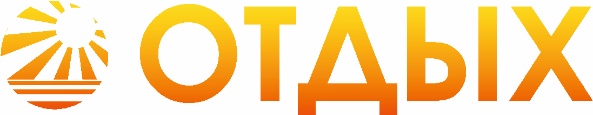 ПАМЯТКА УЧАСТНИКАМ XXV МЕЖДУНАРОДНОЙ ВЫСТАВКИ-ЯРМАРКИ ТУРИСТСКИХ УСЛУГ «ОТДЫХ-2023»Адрес проведения: г. Минск, пр. Победителей, 14 (Административный комплекс)Координаты GPS: 53.92789, 27.52104Даты проведения: 13 - 15 апреля 20231.   Заезд экспонатов на выставочные стенды12 апреля с 12.00 до 20.00Парковка автотранспорта на территории прилегающей к выставочному комплексу. Ввозить оборудование через грузовые ворота.Не покидать стенд до прихода службы безопасности!Время приема под охрану экспонатов – 12 апреля 2023г. с 20.00.2.   Регистрация участников будет организована на информационном стенде Национального выставочного центра БелЭкспо:12 апреля  с 14.00 до 18.00Получить бейджи на выставку можно на информационном стенде.С 13 по 15 апреля 2023 года вход в павильон строго по бейджам.При регистрации необходимо при себе иметь:           Договор-заявку на участие, заверенные подписью и печатью компании-участника.Копию платежного порученияАкт сдачи–приемки предоставленных услуг, заверенные подписью и печатью компании-участника.         3.   Церемония торжественного открытия13 апреля в 12.00-12.30.  Место проведения: Сцена.4.   Режим работы выставкидля посетителей:       13, 14 -  с 10.00 до 18.00, 15 апреля до 16.00для экспонентов:13, 14, 15 апреля рабочий день начинается с 9.00Время приема под охрану экспонатов 13, 14 апреля с 18.00 – 09.005.   Церемония торжественного закрытия15 апреля в 14.006.   Демонтаж выставки15 апреля с 18.00 до  22.00Не разрешается:- повреждать выставочное оборудование (деформировать, сверлить, гнуть и т.д.);- самостоятельно оклеивать выставочное оборудование любыми видами скотчаПри самостоятельном оформлении стенда самоклеящейся пленкой в прейскуранте предусмотрен тариф за удаление пленки работниками УП «БелЭкспо». Самостоятельное удаление пленки запрещено.ТЕХНИЧЕСКИЕ ОСОБЕННОСТИ МЕСТА ПРОВЕДЕНИЯ, ПОГРУЗОЧНО-РАЗГРУЗОЧНЫЕ РАБОТЫ
Максимальная высота застройки:по периметру зала — до 6.0 м;под люстрами – колоннами — до 2.7 м;по центру зала — до 7.0 м.Нагрузка на пол: 700 кг/кв.мМонтажные ворота: h=5.0 м, w=3.5 мВ выставочном павильоне нет возможности для использования подвесных конструкций.Подвод-отвод воды к выставочным стендам отсутствует.Въезд транспорта на территорию выставочного павильона для ввоза-вывоза экспонатов и оборудования запрещен. УП «БелЭкспо» осуществляет погрузочно-разгрузочные работы оборудованием с грузоподъемностью до 2 тонн до грузовых ворот выставочного павильона. Самостоятельный подвоз экспонатов к выставочным стендам возможен грузовыми тележками с полиуретановыми, нейлоновыми или резиновыми колесами. Официальным экспедитором выставок УП «БелЭкспо» является УП «Выставочный экспедитор».
ОТВЕТСТВЕННОСТЬ ЗА СТЕНД
В период работы выставки ответственность за стенд и имущество, находящееся на стенде, несет экспонент. В остальное время выставка находится под охраной службы охраны выставки. В случае обнаружения хищения имущества экспонент должен незамедлительно обратиться к Организатору.